МоеПортфолиоКонтактная информация:klbrfl@gmail.comanw@bk.ru+7 965 610 33 84АндрейОглавление:Копирайтинг: как я докатился до такой жизни.Короновирус: новая мировая война.Уничтожение крыс в Москве.Инвестирование в биткоин. (Пример рерайтинга)Учебное задание – текст на главную страницу сайта: Учебное задание – информационный текст: Как выбрать удобную кровать и не переплатить.Учебное задание – информационный текст: Главный секрет крепкого сна.Учебное задание – текст на главную страницу сайта: Экономия и безопасность на дороге - никакого противоречия! Как грамотно обуть свою «красавицу».Учебное задание – текст на страницу сайта «О компании».Описание группы товаров: Тележка с длинными вилами.Текст на сайт строительной компании: Что делать после покупки квартиры в новостройке в черновой отделке.Аннотация к сериалу Бунт / Antidisturbios 2020Копирайтинг: как я докатился до такой жизни.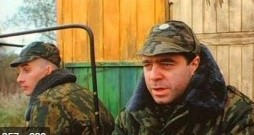 - Видишь суслика? - Нет. - И я не вижу, но он есть!Я не люблю менеджеров по продажам! Как Ленин не любил Буржуазию!
Вот просто ненавижу эту толпу бездельников, постоянно прибывающую на перекуре, пьющую халявный кофе и рассказывающую, что ничего не продается потому что: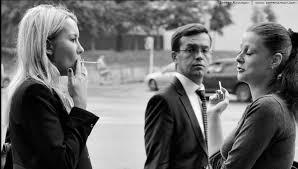 · У нас высокие цены;
· У нас низкое качество;
· У нас большие сроки поставки;
· Сейчас вообще не сезон;
· Да и рынок схлопнулся.
То есть менеджер по продажам, это как дополнительный комплект лихих тещ за твои деньги.Хочешь все сделать хорошо, делай сам!А оно мне надо? И вот однажды я взял блокнот, вошел в 2ГИС и тупо стал искать заказчиков, с последующим холодным обзвоном. Естественно, половины уже не существовало, из оставшихся процентов 80 тема не интересовала, или же для себя они эти вопросы уже решили. С оставшимися удалось наладить диалог, а с некоторыми даже перейти к конструктивному сотрудничеству.
Статистика была примерно такова: за 2 недели плотного поиска, через специализированные справочники, поисковые системы и чисто по наитию, я нашел двух заказчиков, с которыми потом плотно сотрудничал.Реклама – двигатель торговли.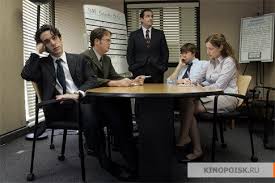 Осмотревшись вокруг, я пришел к логичному выводу: есть компании преуспевающие и компании лузеры. К преуспевающим заказчики идут сами, а к лузерам только в случае острой необходимости.
Причем, то в какую категорию попадет предприятие, ровным счетом не зависит ни от цен, качества или сроков.
Просто одни фирмы на слуху, а другие, как городской чахлый цветок, пытаются пробиться сквозь асфальт к солнцу.
Все это приводит к пониманию, что продажи и известность организации взаимосвязаны. И этот процесс можно автоматизировать. К этой мысли приходишь после того, как сам пару-тройку раз находишь необходимые материалы, услуги или партнеров через строку поиска в интернете.
Осознав это, первым делом начинаешь размещать информацию о предприятии на различных рекламных площадках, в каталогах и поисковых системах.
По правде говоря, эта стратегия не приносит каких-то существенных результатов: телефон начинает разрываться от звонков таких же горемык, которые занимаются холодным обзвоном в поисках заказчиков.Срочно нужен сайт!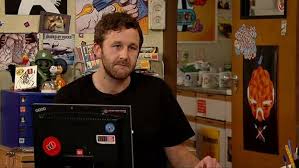 Это единственно верное решение проблемы торговли в сети. Причем это нужен не просто сайт, висящий где-то на задворках интернета, а работающий инструмент, который находится на лидирующих местах в выдаче по региону.
И тут начинается самое интересное – ты попадаешь в лапы «мошенников» от интернета, которые обещают сделать все красиво, быстро за дорого и без гарантии!
Естественно, мониторинг таких услуг дает существенный разброс в ценах, что волосы начинают шевелиться!
На вопрос, «а почему у Вас это стоит 30 тысяч, а у соседа 2?» получишь ответ, что «хорошо только у нас!»
Но без гарантии!
И тут приходит понимание, что ты просто не в теме! Ну просто ноль без палочки!2:51Пришел со своими деньгами к Коту Базилио и Лисе Алисе, что бы показали дорогу в Страну Дураков, где растут денежные интернет-деревья! Естественно, это скрыто за умными словами такими как:· Топ Яндекса;
· СЕО-продвижение;
· Поднятие сайта в топ.
Но во всем этом благозвучии для тебя понятно разве что одно слово из десяти.Знание - сила!С этого начинается желание погрузиться в тему поглубже. Хотя бы до уровня понимания половины слов из того что наговорил Кот Базилио.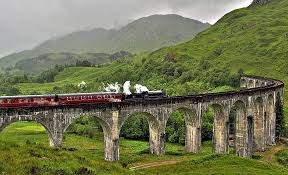 Именно так, начав со станции «Продажи» я добрался до континента «Интернет».
Изучая этот вопрос более углубленно, я пришел к выводу, что вершиной этой пищевой цепочки является копирайтинг – слияние эпистолярного жанра и современных технологий искусственного интеллекта. Важно написать такой текст, который не только понятен людям, но и побуждал к желаемому для заказчика действию, и при этом соответствовал всем канонам поисковых систем.
Может это прозвучать высокопарно, но копирайтинг, по моему мнению, эта та самая точка бифуркации, вокруг которой строится интернет.
С точки зрения заработка, это идеальный вариант, когда ты можешь зарабатывать головой, и тебе, при этом, не нужны банки, бизнес-партнеры и прочие малоприятные вещи.
К тому же, это точно то вид заработка, когда ты не привязан к рабочему месту, да и времени.
Вот как-то так я и попал на курсы копирайтинга школы интернет-профессий Profi-Internet.А прав я оказался или нет – время покажет!Короновирус: новая мировая война.SARS-CoV-2 (COVID-19) в просторечьи, ковид или короновирус, стал новостью No1 в мире с начала февраля этого года. Заголовки мировых СМИ, репортажи ТВ-каналов пугают с конца зимы. Статистика заболевших и умерших от COVID-19 ужасает каждый день!Давайте спокойно разберемся, отделив факты от домыслов и лишних эмоций, а так уж страшен черт, как его малюют.Короновирус - начало.Официально считается, что «нулевой» пациент был зарегистрирован 30 декабря в г. Ухань, КНР.То, как он умудрился заразиться короновирусом, до сих пор остается тайной за семью печатями.Существует несколько теорий перехода заразы от животных к человеку. Виновниками назначили летучих мышей и панголинов.Но механизм передачи вируса от животных к человеку так и остался неясен и по сей день. Предположительно, это произошло в результате употребления в пищу сырого или плохо приготовленного мяса этих животных.Вместе с этим, существует теория искусственного происхождения вируса. Странным образом совпало, что рядом с тем рынком, с которого предположительно короновирус пошел в люди, расположена биологическая лаборатория, которая как раз и занимается по сей день изучением таких вирусов.Есть мнение, что вирус несколько ранее «сбежал» на волю из этой лаборатории и оказался на рынке морепродуктов в г. Ухань.Как уж было на самом деле, как говорится, история умалчивает.Хронология распространения болезни.Днем рожденья COVID-19 считается 31 декабря 2019 года, день, когда началась масштабная проверка уханьской лаборатории на предмет утечки опасных материалов.Первая смерть от новой болезни датируется 9 января. Спустя неделю, там же в Ухане, зарегистрировали уже второй случай.13 января 2020 года первый смертельный исход от короновируса был зарегистрирован за пределами Китая. Это случилось в Тайланде.Третьей страной в этом мрачном списке стала Япония.С 18 января в нескольких международных аэропортах мира стали вводить меры безопасности по отношению к китайским туристам: проверять температуру и выявлять симптомы пневмонии.20 января в Ухане произошел резкий скачек количества заболевших. В тот же день случаи заболевания были зарегистрированы в Пекине и Шэньчжэне.Спустя 10 дней, 30 января ВОЗ наконец признала вспышку короновируса, чрезвычайной ситуацией, а 11 марта 2020 года распространению болезни придали официальный статус пандемии.Симптомы и диагностика.Рассмотрим подробнее, с чем же столкнулось человечество в этом году.Надо сразу отметить, что у различных групп населения ковид проявляется совершенно по-разному. На сегодняшний день считается, что порядка 80% заболевших перенесли его бессимптомно. А самые тяжелые последствия возникают у пациентов старше 65 лет или имеющих сопутствующие тяжелые заболевания такие, как болезни сердца, сахарный диабет, рак, чей организм иммунитет уже, ослаблен имеющимся заболеванием.Перейдем к симптомам, которые медицина сегодня считает основными:Высокая температура;Сухой кашель;Быстрая утомляемость.Дополнительные симптомы заболевания:Разнообразные боли по всему телу;Боль в горле;Диарея;Конъюнктивит;Головная боль;Потеря обоняния и вкусовых ощущений;Сыпь на коже или депигментация ногтей на руках и ногах.При более тяжелой форме протекания болезни наблюдаются:Затрудненное дыхание;Ощущение сдавленности или боль в груди;Нарушение речи или двигательных функций.Существует мнение, что можно самостоятельно диагностировать короновирус с помощью, так называемого, «десятисекундного» теста. Суть его заключается в том, что надо глубоко вдохнуть, набрать полную грудь воздуха, и задержать дыхание на 10 секунд. Если это не вызовет никаких болевых ощущений или кашля, то считается, что человек не заразился короновирусом. Точнее, что легкие человека не имеют в данный момент повреждений, вызванных короновирусом. Однако это метод не является официальным. Многие ученые относятся к нему крайне скептически.Сейчас появился бытовой прибор, с помощью которого также возможно определить наличие вируса в организме. Это пульсоксиметр, определяющий уровень дыхательной недостаточности, или насыщения крови кислородом. Врачи считают, что по этому показателю возможно диагностировать КОВИД на ранней стадии.Лечение.Решающим моментом, при малейшем подозрении на заражение короновирусом, является незамедлительное начало лечение в первый день, не дожидаясь получения результатов анализов, чтобы не потерять драгоценное время. В первые дни замечательно помогают триазаверин, арбидол, йодантипирин или нобазид. Но уже спустя неделю, применение этих препаратов становится бессмысленным, так как болезнь переходит на следующую стадию и становится не восприимчивой к традиционному лечению.Важно знать, что антибиотики не действуют против вирусов. Они действенны только в случае бактериальных инфекций.На сегодняшний день, лекарства для лечения короновируса не существует. Лечение сводится к облегчению и снятию тяжелых симптомов протекания болезни.Врачи установили, что у переболевших появляется иммунитет к короновирусу, который действует минимум полгода. Плазма, извлеченная из крови выздоровевших, способна облегчить протекание болезни в самых тяжелых случаях.Уже с момента регистрации первых случаев болезни, началась работа над вакциной и лекарствами от КОВИД.На сегодняшний день, действенной вакцины еще не изобретено, не смотря на регистрацию двух прототипов вакцин в нашей стране, эффективность которых вызывает сомнение в мировом сообществе.Вместе с этим сейчас, по данным ВОЗ, находятся в стадии разработки и испытания еще 42 вакцины. Однако их появление планируется не ранее весны 2021 года.Профилактика.Как удалось установить ученым, короновирус, преимущественно, передается капельно-воздушным путем или при попадании источника инфекции на слизистые поверхности человека. Сама молекула значительно тяжелее воздуха и не переносится на большие расстояния.Поэтому важнейшими мерами профилактики является социальное дистанцирование на 1,5-2 метра между людьми и применение индивидуальных средств защиты дыхательных путей в местах массового скопления людей и в общественном транспорте. Крайне важно систематически обрабатывать руки антисептиком, чтобы не занести инфекцию через контакт грязных рук с глазами, мягкими тканями носа и рта и т.д.В целом, профилактика короновируса мало чем отличается от профилактики сезонных респираторных заболеваний.Прогулки на свежем воздухе, обильное теплое питье, здоровый образ жизни, в сочетании с мерами индивидуальной защиты и социального дистанцирования это самый лучший способ профилактики заражения COVID-19.Мировое взаимодействие в борьбе с пандемией.Как это не парадоксально, пандемия короновируса стала точкой сборки для стран, которые еще недавно находились в состоянии жесткого противостояния.Китай первым сумел обуздать эпидемию и первым передал все результаты своих исследований ВОЗ и начал осуществлять гумунитарные поставки защитных материалов другим странам.На европейской части нашего континента короновирус сильнее всего нанес удар по Италии и Испании. Самая существенная помощь этим странам пришла из России и Германии.Но все было не так безоблачно, как хотелось бы.В качестве гумунитарной помощи Россия поставили в США партию бракованных аппаратов по искусственной вентиляции легких, которая, позднее, была возвращена в нашу страну.Мировые финансовые потери от пандемии.Безусловно, такое тяжелое заболевание, и неадекватная реакция на него, нанесли тяжелый удар по всей мировой экономике. Нет ни одной страны, которая что-то выиграла в результате пандемии. Проиграли все!Большинство стран отреагировали на пандемию одинаково: действенным методом посчитали карантин, который длился в разных странах от одного до трех месяцев. Исключение составили единицы стран, которые не стали уходить на карантин. В частности, в Европе это были Швеция и Белорусь.Во всем мире существенно пострадали такие отрасли как шоу-бизнес, спорт, туризм,общепит, авиаперевозки. Практически не осталось ни одной отрасли промышленности, которая бы не ощутила на себе пагубное влияние пандемии.Все это усугубилось практическим закрытием границ между странами, что привело к значительному падению объемов мировой торговли.Многие развитые страны приняли серьезные программы по поддержке граждан и бизнеса.Естественно, богатые страны имели возможность потратить на такие программы значительно более существенные средства, компенсируя потерю покупательной способности населения, тем самым смягчив последствия пандемии для своей экономики.По мнению Bloomberg, потери мировой экономики составят в этом году сумму порядка $5 трлн.Вторая волна.Условно считается, что первая волна пандемии короновируса, сошла на нет к началу лета. В летний период, из-за начала сезона отпусков, продления профилактических мер, а также сезонного укрепления иммунитета населения, распространение КОВИД было на минимальном уровне.Однако, уже со второй половины сентября, наблюдается лавинообразный рост заболеваемости короновирусом, который уже сейчас показывает пиковые параметры первой волны, наблюдаемой в начале года.Важно отметить, что за предыдущий период, медицина сумела подготовиться к сезонному росту заболеваемости, показателем чего стало кратное снижение смертности в результате заболеваемости короновирусом.По прогнозам ВОЗ, какие-либо значительные успехи по обузданию КОВИД мы сможем достичь только к весне 2021 года. К этому моменту ожидается появление одной или нескольких действенных вакцин и методов лечения короновируса, включая появление новых противовирусных препаратов.Пандемия COVID-19 явилась первым глобальным вызовом человечеству в новом тысячелетии. Можно смело утверждать, что мир уже никогда не станет таким, как прежде. Воздействие короновируса на человечество, совершенно справедливо можно сравнить с мировой войной. Но не надо терять оптимизм: человечество за свою многовековую историю, переживало и не такие глобальные катастрофы.Переживем и эту!Уничтожение крыс в МосквеЭти грызуны являются давними спутниками человека. Чем комфортнее жить, тем труднее становится избавиться от них. Уничтожение крыс в Москве, как и в любом крупном городе, становится острейшей проблемой.Чем опасны крысы в помещении и на участкеСоседство с крысами не сулит ничего хорошего: они умны, прожорливы и являются переносчиками таких болезней, как:ЧумаСтолбнякЛептоспирозСыпной эндемический тифЛихорадка КуСодокуПсевдотуберкулёзТоксоплазмозБолезни передаются через употребление в пищу продуктов, поврежденных грызунами, вдыханием распыленных в воздухе экскрементов, через укус и непосредственный контакт с животным.Методы ликвидацииЕсть два основных направления борьбы:  Биологический.   Химический.Биологический метод заключается в уничтожении их природными противниками – кошками и собаками.Интересное исследование провели ученые из Англиканского университета в Гринвиче: после многолетних наблюдений они пришли к выводу, что наименьшую активность крысы проявляют на фермах, где есть кошки и собаки.В условиях большого города уничтожать крыс (дератизация) лучше химическими методами. К ним относятся:Механические ловушки;Липкие подстилки;Пищевые приманки с ядами;Распыление ядов в направлении путей миграции грызунов с помощью парогенераторов;Фумигация – газовая обработка больших нежилых помещений, смертельными для крыс газами.Плюсы и минусы различных методовВсе методы химического избавления от вредителей связаны с применением потенциально-опасных веществ для людей и домашних животных.Наиболее безвредным методом является установка механических ловушек. Но его эффективность достаточно низкая, так как крысы, являясь высокоразвитыми и социальными животными, умеют избегать опасности.Следующим нетоксичный метод - установка клейких ловушек. Но результативность этого метода так же низка.Хороший результат дает применение ультразвуковых отпугивателей. Но после отключения, есть вероятность того, что вредители вернутся.Изготовление или применение продаваемой в магазинах отравы – эффективный способ борьбы с грызунами в домашних условиях. Однако, следует предотвратить контакт с этими ядами домашних животных, маленьких детей, исключить применение совместно с продовольствием.Самым действенным является уничтожение крыс с помощью профессиональных ядов и газов. При этом, обрабатываемое помещение будет выведено из эксплуатации на некоторое время, а, в последствии, его необходимо будет сделать безопасным для окружающих.Что делать после обработкиПосле дератизации, помещение герметично запечатывают на 6 – 8 часов.Следующая фаза – проветривание в течении 2 – 5 часов.Спустя 10 часов приступают к генеральной уборке помещения, включая мытье:·     	Полов·     	Стен·     	Стекол·     	Прочих поверхностей, с которыми контактируют люди·     	Посуды·     	Бытовой техникиС применением стандартных моющих средств или 2% раствора пищевой соды.Профилактика появления крыс в помещении и на участкеГлавный посыл профилактики их появления сводится к тому, чтобы сделать помещение и участок непривлекательным для общежития с человеком:• Не захламлять жилище ненужными вещами• Не разбрасывать пищевые отходы• Не оставлять неубранный урожай на участке• Систематически использовать ультразвуковые отпугиватели.Это только в сказке мальчик Нильс с помощью волшебной дудочки освободил Глиммингенский замок от серых захватчиков!А уничтожение крыс в Москве лучше доверить профессионалам!Инвестирование в биткоин.Независимо от уровня знаний предмета, не помешает вновь пробежаться по основам, включая определения и основные принципы, на которых основывается инвестирование в биткоин.Три вида валют. Главные отличия.Денежная единица страны, называется валютой. Эквивалент, предназначенный для хождения в интернете, дублирующий свойства бумажных (фиатных) денег называется цифровой валютой.К цифровым валютам относятся также виртуальные и криптовалюты.Цифровая валюта, которая вращаются в определенном замкнутом сообществе и признаются платежным средством всеми его участниками является виртуальной валютой. (Наглядный пример это фишки в казино.)Виртуальная валюта, созданная на основе математических алгоритмов на базе блокчейна с помощью криптографических методов, называется криптовалютой.Форк это модификация криптовалюты с открытым исходным кодом, ее измененная копия.Софтфорк - обратимые изменения криптовалюты.Хардфорк - глубокая модификация, несовместимая с исходным протоколом, новая криптовалюта. Например: Bitcoin Gold, 0'>Bitcoin Cash, 0'>Litecoin.Биткоин и его производные.Криптовалютой №1 по популярности и времени создания является биткоин. Все остальные криптовалюты, по отношении к нему, называются альткоинами.
В мире криптовалют существует вторичный финансовый инструмент - дериватив, который называют токеном. Его функция эквивалентна расписке создателя, размещенной поверх криптосети.Мой вариант текста для главной страницы сайта интернет магазина Пак24Pack24 — интернет-гипермаркет упаковки и сопутствующих материалов с отправкой по РФPack24 (ООО "Альтернатива") на протяжении многих лет удерживает за собой одно из лидирующих мест на российском рынке почтовой гофротары, крафт-пакетов, конвертов, скотча, самосборных коробок, полиэтиленовых пакетов и прочих изделий. В нашем ассортименте более 100 товарных категорий — от липкой ленты до огромных рулонов воздушно-пузырьковой пленки. Вся продукция, представленная в нашем каталоге, имеется в наличии и выпускается под строгим контролем качества на всех этапах производства и соответствует всем отраслевым стандартам. Наш центральный склад находится по адресу: Москва, Алтуфьевское шоссе 41, стр.1, что позволяет отправлять оперативно товары как по столице, так и по всей России с помощью транспортных компаний. Как правило, отгрузка посылок осуществляется в день обращения, экспресс-доставка по городу занимает 2 часа! Средний срок доставки по европейской части республики - 72 часа с момента оформления заявки на сайте. Наша гордость – коллектив профессионалов, работающих для Вас на всех стадиях заказа от телефонного звонка до комплектования поставки. Мы любим своих покупателей не на словах, а на деле! Так, индекс лояльности клиентов нашей фирмы (NPS) один из самых высоких в отрасли и составляет 95.7%.Pack24.ru – надежный поставщик разнообразной тары в нашей стране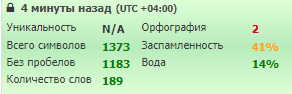 Как выбрать удобную кровать и не переплатить.Если Вы собрались купить кровать, то заходите в наш интернет-магазин. Мы поможем сделать правильный выбор. На нашем сайте представлен исчерпывающий выбор кроватей по размеру, виду и исполнению.1)  	Деревянные кровати это классика на все времена, которая элегантно впишется в ваш интерьер. Материал каркаса таких кроватей - цельная древесина благородных пород дерева, покрытых экологически чистыми и гипоалергенными лакокрасочными материалами, сертифицированными в соответствии с действующим законодательством. Основание спального места выполнено из ламинированной фанеры толщиной 8 мм; изогнутая форма ламелей повышает комфорт и усиливает ортопедический эффект.  Такая конструкция снижает избыточную нагрузку на матрас, тем самым продлевая срок службы. По желанию клиента, устанавливается усиленный блок за счет сокращения расстояния между ламелями.2)  	 Мягкие кровати представляет собой изделие, состоящие из деревянного каркаса обшитого мягким материалом и обтянутое искусственной или натуральной кожей; жесткость матраса, согласуется с заказчиком. Двухспальная кровать размером 160х200, по желанию клиента, оборудуется подъемным механизмом.3)  	Двухярусные кровати предназначены для семьи с двумя детьми, детских дошкольных учреждений. Преимущественно состоят из деревянного каркаса, с ортопедическими ламелями в качестве основания для матраса. По умолчанию, лестница устанавливается с левой стороны. Возможна комплектация с выдвижными ящиками, расположенными под нижним выдвижным местом.4)  	Детские кровати представляют собой уменьшенный вариант односпальной кровати. Так же, как и взрослые изготавливаются из массива дерева, метала или МДФ/ДСП или имеют мягкую обшивку. В зависимости от модели оборудованы напольными ящиками для хранения белья.5)  	Кровать из металла отличает ажурность конструкции, яркий дизайн и большая гамма красок. Основание изготавливается из металла; спальное место в большинстве изделий, выполнено из набора ортопедических ламелей.6)  	Кровати из МДФ/ДСП - с одной стороны, это бюджетный вариант изделий из цельного дерева, выполненный из более дешевых материалов. По желанию заказчиков, устанавливаются ящики для белья, металлический каркас, пружинный или газовый подъемный механизм. Внешний вид таких изделий ничуть не уступает деревянным аналогам. По показателю цена  - качество у кроватей  из МДФ/ДСП нет конкурентов!В выборе модели кровати руководствуйтесь не только внешним видом и стоимостью, а также учитывайте размеры, функциональность, наличие в доме домашних животных и других важных факторов.Если вы уже определились с размерами, материалом и комплектующими, то избранницу, легко найдете только на нашем сайте!Главный секрет крепкого сна.Говорить о пользе здорового сна нет смысла. А вот поговорить о том, как этого добиться важно. И речь пойдет о матрасе, элементе кровати, от которого зависит не только сон, но и здоровье.На рынке представлено большое разнообразие матрасов. В этой части поговорим о тех, которые представлены в нашем интернет-магазине.1) Тонкие матрасы «Топперы» предназначены для укладки поверх старого матраса для устранения недостатков, возникших за время использования. Матрас-топпер состоит из перфорированной латексной основы толщиной 50 мм и чехла с бамбуковыми волокнами. Топперы последнего поколения оснащаются профилем с Effect 5D, который поддерживает семь контурных анатомических областей, соответствующих зонам опорно-движетельного аппарата человека и выступает в качестве профилактики болезней спины. Благодаря этой конструкции улучшается кровообращения, снимается нагрузка с сосудов и суставов.Наряду с латексной основой матрас может комплектоваться кокосовой койрой – натуральным наполнителем, изготовленным из пальмовых волокон, предающем изделию жесткость и упругость. Aero чехол с волокнами бамбука представляет собой специальную воздухопроницаемую 3D ткань, расположенную по периметру матраса для естественной циркуляции воздушных потоков внутри материала. Такое свойство чехла избавляет матрас от скопления влаги и неприятных запахов, продлевает срок службы. Чехол устойчив к износу и сохраняет начальный внешний вид в течении срока использования.2)Bonnel матрасы представляет собой конструкцию состоящую из металлических пружин, соединенных между собой сварным проволочным каркасом. Чем больше пружин на квадратный метр, тем выше несущая способность. Это бюджетный вариант матрасов с пружинным основанием, в том числе предназначенный для использования в гостиницах. Пружинный блок может сочетаться с листами пористого пенополиуретана, перфорированного латекса и армированного кокосового волокна. Допустимая нагрузка на спальное место составляет 90 кг.3)Pocket Spring матрасы –пружинная конструкция, где каждая пружина заключена в отдельный чехол. За счет этого пружинки сжимаются независимо друг от друга. Преимущество такого матраса – ощутимый ортопедический эффект. Пружины точнее воспринимают нагрузку, подстраиваясь под контуры тела, лежащего на матрасе человека. При минимальном или полном отсутствии «эффекта гамака» такой матрас подходит для двухспальной кровати. Допустимая нагрузка на спальное место составляет 120 кг.4)Беспружинные матрасы, в отличие от двух перечисленных видов, не оснащены пружинным механизмом. Вместо него устанавливается слой высокоэластичной пены. Рекомендуются для детей или для лиц с небольшими проблемами со спиной. Ортопедические свойства, нагрузка и срок службы зависят от пакета наполнителей5)Наматрасники. На нашем сайте представлен ряд наматрасников, выполненных из современных материалов, отвечающих самым разным потребностям потребителя. В частности наматрасники из водонепроницаемой ткани, предназначены в первую очередь для детей; также есть наматрасники из микрофибры, стеганные и махровые. Наматрасник Меринос поддерживает постоянную температуру тела, поглощает влажность при чрезмерном потоотделении. Изделия из шерсти мериноса рекомендуются при ревматических болезнях, артрите, боли в спине и позвоночнике.-Так как сделать правильный выбор? - спросите вы.Прежде определитесь с главным вопросом что нужно: подправить уже имеющийся матрас или купить новый?Если старый матрас устраивает, но хочется его улучшить или обновить, то положить поверх него ортопедический топпер будет самым лучшим решением.Если все-таки решились на приобретение нового матраса, то рекомендуем обратить внимание на беспружинный или Bonnel матрас для односпальной кровати. Для двуспальной кровати лучше подойдет Pocket Spring матрас, а для детской кроватки лучше выбрать беспружинный матрас.Все матрасы, а также наматрасники к ним и разнообразные аксессуары для комфортного сна, Вы найдете в нашем интернет-магазине.Текст на главную для сайта https://kazan-shintorg.com/Экономия и безопасность на дороге - никакого противоречия! Как грамотно обуть свою «красавицу».В жизни каждого автомобилиста наступает момент, когда возникает необходимость замены резины. Необязательно это связано с износом протектора, возможно для новой машины нужна зимняя резина или шины с дисками, а может водителю не нравится, как едут штатные покрышки, а может хочется, чтобы ласточка выделялась из серого потока нестандартными дисками? Так или иначе, вы попали по адресу.Наша компания появилась в далеком 2003 году с легкового шиномонтожа и маленького магазина, торгующего легковыми шинами бу и дисками. За последующие годы выросли до крупной компании, работающей в Поволжье, стали партнерами мировых шинных брендов.На нашем сайте найдете обширный выбор покрышек не только для легковых автомобилей, но и для коммерческого, грузового транспорта.Вкратце, остановимся на главных разделах нашего сайта, которые, будут полезны нашим клиентам.·        Летняя резина представлена диапазоном радиусов -  начиная с R13 до R22. В этой категории имеются покрышки, предназначенные для передвижения по бездорожью, для скоростной езды, для безопасного движения в сильный дождь и универсальные, всесезонные шины;·        Зимние шины доступны в широком ценовом диапазоне: от новых китайских марок и до маститых мировых производителей.  На выбор представлены шины европейского стандарта протектора, шипованные, с направленным рисунком и для езды по глубокому снегу;·        Выбор шин для коммерческой, грузовой и специальной техники охватывает весь спектр грузового коммерческого транспорта: от Газели до еврофуры и от погрузчика, до карьерного грузовика;·        Алгоритм подбора дисков и шин по марке автомобиля и году выпуска, будет полезна для неопытного автовладельца. Выбор штатных размеров шин и дисков, заложенных в конструкции автомобиля, может быть дополнен вариантами, не противоречащими техническим требованиям автомобиля;·        Автомобильные диски, представленные на нашем сайте, предназначены для легковых и грузовых автомобилей. Для грузовых автомобилей представлен модельный ряд штатных штампованных дисков. Для легковых автомобилей предлагается обширный выбор штампованных, литых, аллюминиевых и легкосплавных дисков различного дизайна. У нас вы найдете не только дизайнерские автомобильные диски, но и подберете поштучно стандартные диски для элитных моделей автомобилей ведущих марок европейских и американских производителей в привязке к году выпуска автомобиля;·        Для владельцев легкового транспорта, наша компания предлагает не только услуги шиномонтажа и ремонта шин разной сложности и но и сезонное хранение колес. Подробности найдете в соответствующем разделе нашего сайта;·        Для коммерческого и грузового транспорта мы рады предложить не только услуги шиномонтажа или выездного шиномонтажа, но и ремонт ходовой, двигателя, пневмосистемы и электропроводки. Если Вы сломались на трассе, то воспользуйтесь услугой грузового эвакуатора;·        Новая услуга которая появилась недавно, это изготовление дубликатов номеров, взамен утраченных или пришедших в полную негодность.Все товары, представленные  в нашем интернет магазине, проходят жесткий отбор наших экспертов, на соответствие заявленным свойствам.Мы не ставим для себя задачи достичь максимальной прибыли, не смотря ни на что, поэтому не продаем дешевый и негодный товар.Ваша безопасность на дороге является для нас самым важным приоритетом!https://kazan-shintorg.com/about/Мы делаем Ваш путь безопасным!Ты помнишь, как все начиналось...А все началось в далеком 2003 году с контейнера на авторынке, с торговли новыми и б/у шинами для Жигулей. Именно тогда, трем друзьям-основателям, пришло в голову зарегистрировать свою фирму. Новорожденного назвали «Казань-Шинторг»Первый раз в бизнес-класс!И дело пошло! Уже в первый год существования компании, мы открыли грузовой шиномонтаж на 812 км трассы М-7. Это был успех!Нас заметили крупные мировые шинные бренды. Первым стала компания Good Year. Затем к ней присоединилась Bridgestone.Широка страна моя роднаяВ октябре 2006 года у нас открывается первый полноценный филиал в г. Набережные Челны. С нами начинает сотрудничать еще один мировой бренд – компания Michelin.В том же году мы открыли для себя новое направление – ремонт грузового автотраспорта.На протяжении последующих шести лет, география нашего присутствия планомерно расширялась. Нам покорились:ЧебоксарыУфаУльяновскТольяттиМиссия выполнимаЗа последующие годы мы расширили поле деятельности. Грузовой автосервис дорос до собственного бренда и стал «Рембатом».  К услугам добавился грузовой эвакуатор. Благодаря круглосуточной помощи, независимо от погоды, «Рембат» стал по-доброму, известен дальнобойщикам на трассе М-7 от Нижнего Новгорода до Челябинска.Сейчас мы представляем практически все  мировых марки легковых автошин: от премиального Michelin до малоизвестных китайских производителей, делающих первые шаги на этом поприще.Не забываем мы и отечественного производителя. В нашем каталоге Вы найдете продукцию шинных заводов России и Республики Беларусь.Вперед! В будущее!В настоящее время мы предлагаем широкий спектр услуг для легковых автомобилей:Подбор летних и зимних шин по марке автомобиля;Подбор дисков, доставку дисков под заказ, уникальных марок и дизайна;Шиномонтаж;Ремонт и обкатку поврежденных литых дисков;Сезонное хранение шин.Для грузового, коммерческого и сельскохозяйственного транспорта мы полезны:Подбором шин разных производителей;Шиномотажем;Услугами грузового эвакуатора;Ремонтом в пути на станциях техобслуживания бренда «Рембат».Наша компания не стоит на месте. Мы постоянно расширяем спектр услуг. От шин мы планомерно перешли к автомаслам, комплектующим тормозных систем мировых производителей и амортизаторам.Совсем недавно мы приступили к изготовлению дубликатов государственных регистрационных знаков.Поверьте, это еще не конец! Мы продолжаем постоянно развиваться и прямо сейчас готовим новые сюрпризы для наших любимых клиентов!Казань-Шинторг это Ваш Ангел-Хранитель на дорогах и бездорожье России!https://clean-life24s.ru/o-nas/Мы рождены, чтоб сказку сделать былью!Где водятся волшебники?Вот уже два года пролетела, а как сейчас помню, тот наш первый выезд к клиенту: прокуренный, пыльный офис, в котором сидел чисто мужской коллектив. Никто не хотел браться за такой объект! Мы засучили рукава и…Спустя шесть часов, эти 50 квадратов и четыре окна было просто не узнать: Окна блестели прозрачнейшим стеклом и белыми рамами, с подоконников куда-то исчезли круги от кофейных чашек, на полу появился рисунок, которого уже несколько месяцев никто не видел, а из всех потайных углов сбежали халявщики-постояльцы – жучки и паучки, которые не платили за аренду.- Ну вы даете! Просто волшебники! – воскликнула завхоз Тамара, вдохнув полную грудь свежего воздуха, благоухающего ароматом горной лаванды, - а ведь еще вчера тут топор можно было вешать от табачища!Это был наш Первый Опыт,Первая Премия,Первый успех, который укрепил веру в правильность нашего начинания: Да мы теперь всю планету можем в порядок привести! – Миссия появилась сама собой.С тех пор много воды утекло. Наш коллектив заметно разросся, а предложении услуг значительно выросло.А ты позвонил в Клин-Лайф?Так, хватит ностальгии! Давайте вернемся в день сегодняшний. Вы спросите, а чем мне сможет помочь ваша компания?Конечно, хочется ответить: всем! Но это не так. Мы не волшебники.Мы Мастера Клининга! А еще мы Маги Блестящих Полов, Магистры Прозрачных Окон, Академики Чистых Полов, Адепты Секты Свежести и Чистоты в доме и офисе!Мы будем полезны всем у кого есть квартира или коттедж, офис или магазин, у кого только что закончился ремонт или двор засыпан осенней листвой.Зачем тратить жизнь на уборку?Зачем драить полы, стены и окна, когда это время можно уделить походу с любимым в ресторан, на концерт или на выставку?А еще мы знаем секрет, как стать лучшей женой и мамой и выглядеть, при этом, на все 100%! – все очень просто, наберите наш телефон, и пока вы гуляете с малышом или предаетесь шоппингу, ваш дом засияет чистотой и благоухает свежестью! Незабываемый романтический вечер с второй половинкой Вам, несомненно, обеспечен!Ну а вы, работники телефона и ноутбука, доколе собираетесь терпеть произвол ведьмы швабры и грязного ведра, которая в самый неподходящий момент вломится в офис, оттолкнет важного клиента и не обращая ни на кого внимания, начнет махать тряпкой, оставляя грязные разводы не только на полу, но и на обуви присутствующих, руководствуясь девизом: кто не спрятался, я не виновата!Чем Вы провинились в этой жизни? – Позвоните и мы приедем в обговоренное время со своими волшебными «палочками», тряпочками, баночками и пылесосами. А утром, придя в чистый, наполненный ароматом успеха, офис ваш коллектив продемонстрирует небывалый всплеск трудоголизма!Даже не сомневайтесь – мы нужны всем!Мы поможем всем!Нам по плечу любой беспорядок!Скорее берите телефон и набирайте наши волшебные цифры!И будет Вам СЧАСТЬЕ!Тележка с длинными вилами.Описание.Тележка с длинными вилами служит для подъема и перемещения паллетированных грузов по твердым и ровным поверхностям складских или производственных помещений и за их пределами.Она состоит из следующих частей:• Грузовой рамы П-образной конструкции;• механизма гидравлического подъема;• Ф-образной ручки, служащей для перемещения и подъема груза, с рычагом управления;• ведущих колес;• комплекта задних роликов.Основные параметры:• Длина вил, в зависимости от модели может быть от 1,5 до 3 метров;• Грузоподъемность от 2 до 5 тон;• Высота подъема платформы доходит до 200 мм в зависимости от модели.Ведущие колеса выполнены из полиуритана, что обеспечивает легкость хода, малую шумность и щадящее воздействие на покрытие пола. Диаметр колес от 160 до 200 мм.Принцип действия.Тележка закатывается под перемещаемую паллету до переднего упора.Качая ручку вверх - вниз создается повышение давления масла в гидравлической системе. Шток выдвигается и приводит в действие механизм подъема грузовой платформы. Важно следить за тем чтобы рычаг управления гидравлического механизма находился в нижнем положении, что обеспечивает фиксацию высоты выдвижного штока.После подъема паллеты на небольшую высоту, необходимо проверить устойчивость расположения груза.При необходимости тележку надо переставить так, чтобы центр масс располагался между вилами.После перемещения паллеты на новое место ее необходимо опустить. Для этого необходимо перевести рычаг управления в верхнее положение и удерживать его, до тех пор, пока вилы не опустятся в нижнюю точку.Обслуживание.Необходимо внимательно следить за состоянием тележки.Важно не поднимать паллеты весом более чем паспортная грузоподъемность; располагать груз так, чтобы нагрузка была равномерно распределена между ведущими колесами и задними роликами.Необходимо систематически следить за уровнем масла в подъемном механизме.Все ремонтные работы, при необходимости, должны осуществляться квалифицированным персоналом!На нашем сайте вы найдете большой выбор тележек с длинными вилами. Весь товар в наличии на нашем складе в Москве. Детальную информацию вы найдете в нашем каталоге магазина sklad-77.ru У нас представлены полные описания товаров со всеми характеристиками, ценами и фотографиями.Большой опыт работы позволил нам гарантировать Вам высокое качество товаров и низкие цены. В случаи необходимости наши менеджеры окажут Вам квалифицированную помощь.Что делать после покупки квартиры в новостройке в черновой отделке.После покупки новой квартиры в черновой отделке необходимо составить общий план помещений квартиры, включая расстановку мебели и техники. Определиться с отделочными материалами, учитывая, что в течении двух лет дом будет давать усадку, а соседи будут ремонтировать квартиры.Проект реализуется в следующей последовательности:Перепланировка квартиры.Подготовка для установки электрики и сантехники.Предчистовая отделка поверхностей.После выполнения этих работ тщательно проведите генеральную уборку помещения.Финишная отделка включает в себя:Монтаж входной и межкомнатных дверей.Отделка потолка (побелка или покраска); натяжные потолки монтируются после отделки стен.Покраска или оклейка стен обоями.Укладка полового покрытия.Установка электрики.Монтаж сантехники.Сборка кухонного гарнитура и встраиваемой техники.Установка мебели и техники.С новосельем!Сериал Бунт / Antidisturbios 2020Действие в динамичном сериале сериал «Бунт» / Antidisturbios 2020, разворачивается в 2018 году в Мадриде.В результате заурядной операции по выселению семьи из квартиры, по решению суда, гибнет случайный свидетель – сенегалец, что способствует вспышке недовольства в квартале.Расследовать действия полиции поручается отделу внутренних расследований, в котором работает главная героиня- девушка по имени Лайя.Сюжет сериала – самоутверждение девушки в мужском коллективе на фоне беспорядков, вызванных действиями полициями и охватившими всю столицу Испании.Сериал основан на реальных событиях.